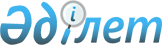 О внесении изменений в приказ Министра труда и социальной защиты населения Республики Казахстан от 5 марта 2022 года № 86 "Об утверждении Правил отнесения видов экономической деятельности к классам профессионального риска"Приказ и.о. Министра труда и социальной защиты населения Республики Казахстан от 11 июля 2024 года № 248. Зарегистрирован в Министерстве юстиции Республики Казахстан 15 июля 2024 года № 34733
      ПРИКАЗЫВАЮ:
      1. Внести в приказ Министра труда и социальной защиты населения Республики Казахстан от 5 марта 2022 года № 86 "Об утверждении Правил отнесения видов экономической деятельности к классам профессионального риска" (зарегистрирован в Реестре государственной регистрации нормативных правовых актов под № 27085) следующие изменения:
      в Правилах отнесения видов экономической деятельности к классам профессионального риска, утвержденных указанном приказом:
      в приложении "Отнесение видов экономической деятельности к классам профессионального риска":
      в 2 классе профессионального риска:
      абзац одиннадцатый изложить в следующей редакции: 
      "88xxx Деятельность в области социального обслуживания населения без обеспечения проживания";
      в 3 классе профессионального риска:
      абзац седьмой изложить в следующей редакции:
      "86xxx Деятельность в области здравоохранения (за исключением 86101, 86210, 86901, 86909)";
      4 класс профессионального риска изложить в следующей редакции:
      "4 класс профессионального риска
      02ххх Лесоводство и лесозаготовки
      03xxx Рыболовство и рыбоводство
      46xxx Оптовая торговля, за исключением торговли автомобилями и мотоциклами
      47xxx Розничная торговля, кроме торговли автомобилями и мотоциклами
      59xxx Производство кино-, видеофильмов и телевизионных программ, деятельность в сфере звукозаписи и издания музыкальных произведений
      61xxx Телекоммуникации
      68xxx Операции с недвижимым имуществом
      78xxx Деятельность в области трудоустройства
      86210 Общая врачебная практика
      86901 Деятельность по производству судебно-медицинских экспертиз и исследований 
      86909 Прочая деятельность в области здравоохранения, не включенная в другие группировки
      87xxx Деятельность в области социального обслуживания населения с обеспечением проживания";
      в 14 классе профессионального риска:
      абзац шестой изложить в следующей редакции:
      "36ххх Забор, обработка и распределение воды";
      в 15 классе профессионального риска:
      абзац пятый изложить в следующей редакции:
      "35303 Передача и распределение тепловой энергии".
      2. Департаменту труда и социального партнерства Министерства труда и социальной защиты населения Республики Казахстан в установленном законодательством Республики Казахстан порядке обеспечить:
      1) государственную регистрацию настоящего приказа в Министерстве юстиции Республики Казахстан;
      2) размещение настоящего приказа на интернет-ресурсе Министерства труда и социальной защиты населения Республики Казахстан после его официальной публикации;
      3) в течение десяти рабочих дней после государственной регистрации настоящего приказа в Министерстве юстиции Республики Казахстан представление в Департамент юридической службы Министерства труда и социальной защиты населения Республики Казахстан сведений об исполнении мероприятий, предусмотренных подпунктами 1) и 2) настоящего пункта.
      3. Контроль за исполнением настоящего приказа возложить на первого вице-министра труда и социальной защиты населения Республики Казахстан Сарбасова А.А.
      4. Настоящий приказ вводится в действие по истечении десяти календарных дней после дня его первого официального опубликования.
      "СОГЛАСОВАНО"Министерство финансовРеспублики Казахстан
      "СОГЛАСОВАНО"Министерство национальной экономикиРеспублики Казахстан
      "СОГЛАСОВАНО"Агентство Республики Казахстанпо регулированию и развитиюфинансового рынка
					© 2012. РГП на ПХВ «Институт законодательства и правовой информации Республики Казахстан» Министерства юстиции Республики Казахстан
				
      исполняющий обязанностиМинистра трудаи социальной защиты населенияРеспублики Казахстан

А. Сарбасов
